ФИЛИАЛ МУНИЦИПАЛЬНОГО АВТОНОМНОГО ОБЩЕОБРАЗОВАТЕЛЬНОГО УЧРЕЖДЕНИЯ СРЕДНЕЙ ОБЩЕОБРАЗОВАТЕЛЬНОЙ ШКОЛЫ № 17ИМЕНИ ГЕРОЯ СОВЕТСКОГО СОЮЗА ГЕНЕРАЛ-МАЙОРА В.В.КОЛЕСНИКА Г.СЛАВЯНСКА-НА-КУБАНИ МУНИЦИПАЛЬНОГО ОБРАЗОВАНИЯ СЛАВЯНСКИЙ РАЙОНПринята на заседании                                             УТВЕРЖДАЮпедагогического совета                                          Директор МАОУ СОШ № 17                  от «___» ______________ 2019 г.                          ______________ И.И. ЯроваяПротокол № ____________                                   «___» ______________ 2019 г.ДОПОЛНИТЕЛЬНАЯ ОБЩЕОБРАЗОВАТЕЛЬНАЯОБЩЕРАЗВИВАЮЩАЯ ПРОГРАММАХУДОЖЕСТВЕННОЙ НАПРАВЛЕННОСТИстудия эстрадно – джазового вокала «НОВЫЕ ГОЛОСА» (ансамбли)Уровень программы: ознакомительныйСрок реализации программы: 1 год (72 ч.)Возрастная категория: от 7 до 17 летВид программы: модифицированнаяАвтор – составитель:Ковальчук Кристина Сергеевна,педагог дополнительного образованиявысшей квалификационной категорииСлавянский район2019-2020 г.Паспорт программыПояснительная запискаПение – один из любимых детьми видов музыкальной деятельности, обладающий большим потенциалом эмоционального, музыкального, познавательного развития. Благодаря пению у детей развивается эмоциональная отзывчивость на музыку и музыкальные способности: интонационный звуковысотный слух, без которого музыкальная деятельность просто не возможна, тембровый и динамический слух, музыкальное мышление и память. Кроме того, успешно осуществляется общее развитие, формируются высшие психические функции, обогащаются представления об окружающем, речь, дети учится взаимодействовать со сверстниками. Поскольку пение – психофизический процесс, связанный с работой жизненно важных систем, таких как дыхание, кровообращение, эндокринная система и других, важно, чтобы голосообразование было правильно, чтобы ребята чувствовали себя комфортно, пели легко и с удовольствием. Правильный режим голосообразования является результатом работы по постановке певческого голоса и дыхания. Дыхательные упражнения, используемые на занятиях по вокальному пению, оказывают оздоравливающее влияние на обменные процессы, играющие главную роль в кровоснабжении, в том числе и органов дыхания. Улучшается дренажная функция бронхов, восстанавливается носовое дыхание, повышается общая сопротивляемость организма, его тонус, возрастает качество иммунных процессов.Вокал - один из самых любимых видов музыкальной деятельности детей. Благодаря словесному тексту, песня доступнее детям по содержанию, чем любой другой вид музыкального жанра. Дети, воспринимая характер музыкального произведения в единстве со словом, глубже и сознательнее подходят к пониманию образа. Пение дает возможность выразить свои чувства. В процессе пения у детей развиваются музыкальные способности: музыкальный слух, память, чувство ритма. Пение способствует развитию речи, слова выговариваются протяжно, нараспев, что помогает четкому произношению отдельных звуков и слогов. Пение способствует развитию и укреплению легких и всего голосового аппарата, является лучшей формой дыхательной гимнастики. В процессе обучения пению развивается детский голос, а также решаются воспитательные задачи, связанные с формированием личности ребенка. В ходе групповых занятий дети овладевают вокальными навыками и совершенствуют их, учатся работать над собственным вокальным звуком, формируют тембр, тренируют дыхание, постепенно доводя все это до максимально приближенного к профессиональному.Программа студии эстрадно – джазового вокала «НОВЫЕ ГОЛОСА» (ансамбли) ориентирована на обучение детей пению в возрасте от 7 до 17 лет, составлена с учётом требований, предъявляемых к дополнительному образованию, направлена на развитие у детей, младшего и среднего школьного возраста, вокальных данных, творческих способностей, исполнительского мастерства. В программе систематизированы средства и методы музыкально - художественной деятельности в процессе обучения детей вокальному искусству.Направленность программы: художественная. Данная дополнительная общеобразовательная программа является модифицированной, разработана на основе программ по вокальному мастерству для различной возрастной категории и предназначенных для работы в учреждениях дополнительного образования и общеобразовательных школах.Актуальность программы – поиск создания условий для развития мотивации к познанию и вокальному творчеству детей, обеспечение эмоционального благополучия, также актуальность данной программы обусловлена её практической значимостью: занимаясь эстрадным вокалом, дети приобретают опыт творческой работы, опыт участия в концертной деятельности на разных уровнях (муниципальном, региональном).Новизна - программа имеет интегрированный характер и основана на модульной технологии обучения, которая позволяет по мере необходимости варьировать образовательный процесс, конкретизировать и структурировать ее содержание с учетом возрастных и индивидуальных особенностей учащихся. Программа предусматривает сочетание практической методики вокального воспитания детей на групповых занятиях.Педагогическая целесообразность – индивидуальный подход к каждому ребенку, доступность музыкального материала, целесообразность музыкальных приемов, усложнение с учетом достигнутых успехов, возрастное соответствие и т. д. Отличительная особенность - развитие творческих способностей учащихся через подбор музыкального материала, разучивание произведений, поиск драматургических решений, применение собственных импровизированных распевок на занятиях; использование на занятиях игровых заданий, которые повышают мотивацию детей и развивают их познавательную активность; постепенное формирование умений и навыков: от первого знакомства с нотной грамотой до самостоятельного разбора и исполнения музыкального произведения.Адресат программы - программа рассчитана на воспитание, обучение и развитие детей школьного возраста 7 - 17 лет. Набор в студию проводится по желанию детей, на основе проверки музыкального слуха, голоса, чувства ритма и на основании заявления родителей. Уровень общеобразовательной программы студии эстрадно – джазового вокала «НОВЫЕ ГОЛОСА» (ансамбли) - ознакомительный. 	Объем и сроки - программа рассчитана на 1 год (72 часа). Форма проведения учебных занятий – групповая (ансамблевая). Основные формы проведения учебных занятий - урок, прослушивание, концерт, конкурс.Режим занятий - занятия проводятся 2 раза в неделю по 1 часу (45 минут).Особенности организации образовательного процесса – групповой состав студии постоянный. Основными видами занятий при реализации программы являются концерты, творческие мероприятия, мастер-классы, открытые уроки.Цель программы - развитие эстетических и этических качеств и способностей детей, через приобщение обучающихся к вокальному искусству, обучение пению и развитие их вокальных способностей в коллективе. Создание условий для самореализации обучающихся через раскрытие творческого потенциала. Задачи программы - предметные: овладение практическими умениями и навыками вокального творчества; овладение основами музыкальной культуры на материале искусства родного края. Метапредметные: овладение способами решения поискового и творческого характера; культурно -познавательная, коммуникативная и социально - эстетическая компетентности. Личностные: формирование эстетических потребностей, ценностей; развитие эстетических чувств и художественного вкуса; приобретение опыта в вокально - творческой деятельности; бережное заинтересованное отношение к культурным традициям и искусству родного края, нации, этнической общности.Прогнозируемые результаты - результатом освоения программы является приобретение учащимися следующих знаний, умений и навыков в предметных областях: знания характерных особенностей музыкальных жанров и основных стилистических направлений; знания музыкальной терминологии; умения грамотно исполнять вокальные музыкальные произведения; умения создавать художественный образ при исполнении произведений; навыков публичных выступлений. По итогам учебного года учащиеся должны знать: что такое правильная постановка корпуса при пении; иметь элементарное представление о голосовом аппарате, о резонаторах; комплекс дыхательной гимнастики. В течение обучения учащиеся должны уметь: овладеть навыками певческого дыхания; освоить ряд специальных физических упражнений в сочетании с дыхательными, уметь выполнять эти упражнения технично и осознанно; правильно формировать гласные в сочетании с согласными; уметь петь в удобном диапазоне мягким нефорсированным звуком; выполнять упражнения артикуляционной гимнастики; осваивать навык чистого интонирования;Формы и методы контроля, критерии оценки качества - контроль знаний, умений, навыков, учащихся обеспечивает оперативное управление учебным процессом и выполняет обучающую, проверочную, воспитательную и корректирующую функции. Разнообразные формы контроля успеваемости учащихся позволяют объективно оценить успешность и качество образовательного процесса. Основными видами контроля успеваемости являются: - текущий контроль успеваемости; - промежуточная аттестация; - итоговая аттестация. Текущий контроль - проводится с целью проверки качества освоения какого-либо раздела учебного материала предмета и направлена выявление отношения к предмету, и может носить стимулирующий характер. Текущий контроль осуществляется регулярно преподавателем, учитывается: отношение учащихся к занятиям, их старание, прилежность; инициативность и проявление самостоятельности на занятиях; темпы продвижения. Промежуточная аттестация определяет успешность развития учащихся и степень освоения ими учебных задач на данном этапе. Формы промежуточной аттестации: творческий концерт, открытые уроки, концерты и тематические мероприятия, конкурсы. Итоговая аттестация проводится в форме отчетного концерта студии либо концертного/конкурсного выступления. Учащиеся исполняют программу из нескольких разножанровых произведений. В ней ребята должны продемонстрировать знания, умения и навыки в соответствии с программными требованиями, достаточный технический уровень владения голосом для создания художественного образа и стиля исполняемых произведений. Формы и виды контроляУчебный планИТОГО: 72 часа /семьдесят два часа/Реферативное описание тем1. Вводное занятие. Инструктаж по ТБ. (2 часа)Знакомство с детьми. Беседа о целях и задачах объединения. Знакомство с инструментом. Начальные лекции – беседы о музыке с иллюстрацией излагаемого материала небольшими и несложными по форме вокально-инструментальными произведениями. Беседа о чистоте помещения, в котором приходится заниматься, о проветривании, о чистоте рук и гигиене полости рта. Сообщение правил техники безопасности на занятиях и на улицах. Охрана здоровья. Беседа – рассказ о том, какую пользу окажут занятия им самим, центру развития творчества детей и юношества, другим окружающим людям, каковы перспективы работы объединения.2. Здоровье и уход за голосом. (2 часа)Голос — настоящее сокровище, требующее постоянного внимания и заботы. Особую роль он играет в жизни представителей голосо-речевых профессий: певцов, актеров, педагогов и т.д. Общее здоровье организма является главным условием здоровья голоса. Певец должен иметь распорядок дня, в котором необходимо включить не только работу над голосом, но и мероприятия по поддержанию организма в хорошем состоянии. Важность гигиены тела неоспорима, но далеко не каждый человек задумывается о гигиене голоса. Существует ряд правил, соблюдение которых помогает сохранить голос здоровым, снизить негативное воздействие регулярных перегрузок голоса. Влажная обстановка: нужно следить за уровнем влажности дома. Дело в том, что во время сна человек непроизвольно дышит как носом, так и ртом, что приводит активнее приводит к пересыханию голосовых связок, чем во время активной голосовой деятельности днем. Пить много воды: всему голосовому аппарату человека (рот, горло, голосовые связки и легкие) требуется достаточное количество влаги для эффективного функционирования. Все певцы, следящие за состоянием собственного голоса, не забывают брать на сцену несколько бутылок воды, которые нужны не только для утоления жажды, но и поддержания связок и голоса в функциональном состоянии. Отдых для голоса: разговоры в шумных помещениях, в транспорте, на улице в холодное время года приводят к возникновению проблем с голосом. Чередуйте активное использование голоса с периодами отдыха. Постарайтесь минимизировать напряжение голосовых связок за день до концерта или записи вокала, а также дать голосу отдохнуть на следующий день после активной работы. Здоровый сон: малое количество сна вредно само по себе. Вместе с тем, ученые доказали, что недосып (менее 6 часов в сутки) негативно сказывается на голосовой функции. Дышать носом: чтобы поддерживать связки во влажном состоянии, дышать нужно носом. Активно двигаться: самая простая гимнастика по утрам и легкие занятия игровыми видами спорта положительно влияют не только на голос, но и на весь организм. Медосмотр: представителям голосо-речевых профессий рекомендуется посещать фониатра или оториноларинголога не реже чем раз в полгода.3. Подготовка вокалиста к пению. (6 часов)Настройка, подготовка голоса к наилучшей исполнительской форме каждым упражнением ставит определенную техническую задачу. Цели упражнений: выработать голос, расширить его диапазон, укреплять дыхание, настраивать позиционно высоко, вырабатывать кантилену, ровность голоса, его подвижность, гибкость, чистоту интонации, развивать гармонический слух, четкость дикции. Единую манеру звукообразования, импровизации, исполнения мелизмов и т.д. Певец должен сохранять позу – осанку. Неправильная поза влияет не только на физическую работу органов дыхательной системы (что сказывается на подаче воздуха к голосовым связкам), но и на прохождении сигналов, идущих от мозгов. Певец должен стоять нескованно, а так как удобно для пения. Изменение позы могут быть очень эффективны при работе в конкретных музыкальных стилях. Гортань, как и другие органы тела, состоит из живой ткани, которая может быть подвержена травмам и болезням. Прежде чем начинать занятие пением, певцам необходимо снять внутреннее напряжение, ощутить психологическую и физическую раскованность. Для этого существуют специальные разминки. 4. Дыхание. (2 часа)Дыхание – это источник энергии для возникновения звука. Дыхание во время пения – это очень расслабленный процесс! Эффективность системы дыхания зависит от ее правильного выполнения с соблюдением следующих рекомендаций. Правильными являются упражнения, при которых вдох воздуха происходит очень шумно и с напряжением диафрагм, выдох – свободно. Подразумевается сочетание вдох и выдохов со специальными упражнениями. Это сочетание задействует в работе руки и ноги, голову, шею, поясничный отдел, живот, бедра, плечи и позвоночник, позволяет укреплять мышцы и тонус тела. Вдохи осуществляются комплексно, до 32 раз за промежуток. Между комплексами делаются короткие паузы для отдыха, 3-5 секунд. Оптимальный вариант – 96 вдохов, по 4 за серию с короткими промежутками. Такие серии вдохов называются «стрельниковской сотней». Польза дыхательной гимнастики: укрепление защитной системы организма; повышение тонуса и энергичности; улучшение функций внутренних органов; стабилизация дыхания и работы дыхательных органов; уничтожение воспалительных инфекций; улучшение общего самочувствия.5. Тренировка мышц диафрагмы. (6 часов)В дыхании участвуют грудные, спинные, шейные, абдоминальные мышцы и диафрагма. Именно благодаря ей на вдохе в грудной клетке увеличивается пространство, а на выдохе – уменьшается. Диафрагма имеет сферическую форму и по всей окружности соединяется с нижними ребрами. В расслабленном состоянии она напоминает купол, а сокращаясь – становится более плоской и опускается к животу. Поэтому, вдыхая, мы чувствуем, как расширяется область живота и нижних ребер. Сокращение диафрагмы освобождает пространство для легких и увеличивает емкость грудной полости, благодаря чему воздух попадает в легкие. На выдохе происходит обратный процесс: диафрагма расслабляется и принимает форму купола, живот «сдувается», грудная клетка сужается, и воздух выталкивается наружу. Для этого существует комплекс физических упражнений, укрепляющих мышцы брюшного пресса и диафрагмы, а также упражнения допевческой гимнастики Емельянова. 6. Выразительность исполнения. (6 часов)Песня, представляющая собой синтез музыкального и поэтического искусства, передает определенной содержание, художественный образ. Выразительность исполнения – навык, отражающий музыкально-эстетическое содержание и воспитательное значение певческой деятельности. Формируется этот навык на основе осмысления содержания музыкального произведения и его эмоционального содержания. Выразительность исполнения достигается за счет мимики, выражения глаз, жестов, сценических движений, динамических оттенков, фразировки – т.е. актерского мастерства исполнителя. Это глубокое проникновение в содержание песни и поиск адекватной ему формы сценического решения. Оно может выражаться как статике, так и в динамике – все диктует содержание песни.7. Управление голосовыми связками по школе Риггса. (2 часа)    Голосовые связки раз за разом сжимаясь и разжимаясь, создают серию звуковых волн, которые называются вибрацией. Когда выдыхаемый воздух достигает голосовых связок, они вместе с мышцами гортани управляют потоком воздуха, определяя таким образом высоту и интенсивность звука.Высота звука - это частота его колебаний. Она измеряется в герцах от 20 до                20000 Гц. Интенсивность (или силой звука) называется амплитуда звуковой волны, достигающей уха слушателя. Она измеряется в единицах громкости, которые носят название «децибел». Соотношения между различными уровнями громкости называется динамикой. Большинство певцов во время пения используют излишние мускульные усилия. Мышцы, которые обычно участвуют в пережевывании и проглатывании пищи, а также в расширении горла при необходимости снабжения легких дополнительным кислородом, мы называем обычно «внешними», потому что они располагаются вне гортани. Напряжения, которые приводят к сжатости связок, создаются в результате использования мышц, лежащих вне гортани, в попытке сжать вокруг нее, чтобы контролировать высоту и интенсивность звука. Напряжение голосовых связок не должно ощущаться! Только при расслаблении гортани голосовые связки могут легко взаимодействовать с потоком выдыхаемого воздуха, определяя высоту и интенсивность звука. Только расслабленное, стабильное положение гортани обеспечит баланс низких, средних и высоких звуков. Главное условие пения – это полная внутренняя физическая свобода певца. Процесс пения свободен и естественен как процесс речи. Петь как разговариваешь! Певец не должен ощущать увеличение давления при движении мелодии вверх или вниз. Как только давление воздуха начнет нарастать голос станет зажатым, и вы начнете его душить.8. Гласные и согласные звуки. (2 часа)Певческая гласная основана на активной работе мышц дыхания и голосовых связок. Важно петь не только своим голосом, то есть сохранять естественную окраску. Для этого надо вслушиваться в свой голос и петь в зоне примарных звуков, по началу спокойно, в умеренной динамике, избегая крайних звуков диапазона голоса. Петь надо, как говоришь, т.е артикуляция во время пения должна быть внятной и четкой. Петь следует в высокой певческой позиции, которая обеспечивает чистоту и яркость, звонкость звучания. Достигается это посредством сокращения мышц верхнего неба, в результате зевка.  Каждый гласный звук, по мере его повышения или понижения, имеет 2-3 позиции рта. Пропевание упражнений вокальную технику. 9. Певческое вибрато. (2 часа)Вибрато – это периодическое изменение высоты. Силы и тембра определенного тона, которые воспринимаются на слух, как равномерные пульсации в звуке (5 – 7 колебаний в секунду). Вибрато – легкая, но регулярная флуктуация вашего звука, вызываемая нормальным расслаблением и напряжением мышц гортани при активизации их нервными импульсами. Делает звук более энергичным. Не одно и тоже, что тремоло или «дрожание», которые являются результатом нестабильности одного из внешних мускулов при попытке контролировать с его помощью звук. Вибрато является частью полноценного тембра. Красивый звук получается тогда, когда нота ровно половину звучит плотным звуком, затем вибрирует, дойдя до верхней ноты, не препятствуйте естественному вибрато.10. Дикция. (6 часов)Дикция является средством донесения содержания произведения, выраженного в словесном тексте, и одним из важнейших средств художественной выразительности в раскрытии музыкального образа. Главное правило дикции: полное освобождение артикуляционного аппарата от напряжения. Согласные формируются в позиции гласной. В понятие дикции входят: культура, орфоэпия и логика речи. Культура предполагает знание и соблюдение правил орфоэпии, и правильное ударение в словах (логика речи). Орфоэпия – это единообразное, присущее русскому литературному языку произношение, правильная речь. Звукообразующими органами являются: губы, язык, челюсти, твердое и мягкое небо, маленький язычок, гортань, задняя стенка зева и голосовые складки. 11. Пение в унисон. (6 часов)Унисон - слитное звучание двух или нескольких звуков, совпадающих по высоте. Ансамблевый унисон - одна из самых сложных проблем на занятии вокалом. Для налаживания унисона требуется единая манера пения, умение хорошо слышать не только себя, но и других обучающихся. Именно поэтому, на начальном этапе обучения поются одноголосные произведения. Работая над унисоном в ансамбле, следует добиваться точного интонирования каждого обучающегося. Основная причина фальшивого пения - плохая координация между голосом и слухом. Главным в налаживании координации является полная эмоциональная раскрепощённость, свобода и активность пения. Работа над унисоном начинается с первого занятия ансамбля и продолжается систематически.12. Постановка номеров. (8 часов)Постановка номера - достаточно длительный и трудоемкий процесс. Постепенность и последовательность - вот основные принципы в его подготовке. Постепенно «впеваясь» в материал, певец становится уверенней, крепнет как вокально, так и эмоционально. Если предстоит участие в концерте или конкурсе необходимо как можно чаще давать ему петь не только перед педагогом. Существую этапы постановки вокального эстрадного номера: музыкально-художественное восприятие песни; возникновение замысла, опирающегося на воображение; создание исполнительской концепции; подбор музыкально-выразительных средств воплощения замысла; реализация замысла; анализ результатов творчества оценки достигнутого; внесение корректив.13. Хореография. (4 часа)Зрелищный элемент, заключенный в песнях, дает возможность, исполнить их динамичнее, иногда даже в виде развернутой сценической композиции (диалога и монолога – обращения). В танцевальных песнях представляется большая свобода для раскрытия индивидуальных черт средствами хореографии. Применяется сочетание слов, музыки и движений. Благодаря этому активно укрепляется мышечный аппарат ребёнка, развиваются его голосовые данные. И, как результат, педагог добивается не только точного интонирования, но и выразительного пения детей. Кроме того, совокупность этих трёх компонентов помогает развитию детской эмоциональности, которая в свою очередь способствует выработке детской мимики, необходимой для успешного выступления. Всё это вместе взятое побуждает интерес ребёнка к занятиям, и позволяет пробудить его мысль и фантазию, а также оказывают сильное воздействие на развитие музыкальных способностей, эмоциональной отзывчивости и творческой активности.14. Атака звука. (3 часа)Атака – это степень и характер включения в работу голосовых связок в начале пения. Атака – твердая, мягкая и придыхательная. Твердая атака – голосовая щель замыкается перед началом звука, а затем с силой прорывается напором выдыхаемого воздуха. Твердая атака применяется при выражении характера пения – негодование, отчаяние, чувство страсти, испуга и страдания. Мягкая атака – голосовые связки смыкаются сближаясь неплотно, в самый момент начала звучания, а не перед ним. Мягкая атака применяется при выражении характера широты, округленности, мягкости, благородстве и эмоциональной выразительности.Придыхательная атака – при неполном смыкании связок, когда происходит утечка воздуха. Придыхательная атака применяется при выражении характера пения: осторожности, бессилия, трусости, изнеможения.15. Опорный звук. (4 часа)Мотив – самая маленькая единица музыки. Из мотивов складывается фраза. В каждой фразе наиболее выразительный опорный звук. Если фраза состоит из двух и более мотивов, и, следовательно, в ней имеются два опорных звука, то один из них сильнее. Опорный звук – устойчивый, сильный, плотный. Упражнение с приседанием на опорный звук – «приседэра».  Пропеть на акценты, постепенно меняя с третьего звука, чтобы подключилась спина, с приседанием или с наклоном на опорные звуки вперед. Опора дыхания - это умение поддерживать в тонусе необходимое для певческого звукообразования и звукоизвлечения подскладочное давления выдыхаемого воздуха.Опора дыхания - это сокращательная работа мышц, обеспечивающая быстрое, упругое и гибкое реагирование на необходимость изменения подскладочного давления воздушного столба в зависимости от певческой задачи. Овладеть устойчивыми навыками правильно «опертого» дыхания непросто - сохранение вдыхательной позиции не должно быть «перенапряженным», т. к. это ведет к «запиранию» дыхания и его нарушению.16. Средства музыкальной выразительности. (10 часов)У каждого искусства есть свой особый язык, свои выразительные средства. В живописи это рисунок и краски. Умело пользуясь ими, художник создает картину. Поэт, сочиняя стихи, говорит с нами на языке слов, он пользуется стихотворной речью, рифмами. Поэтическое слово — это выразительное средство искусства поэзии. Основой танцевального искусства является танец, драматического — игра актеров. У музыки свой особенный язык — язык звуков. И у неё тоже есть свои выразительные средства: регистр, мелодия, ритм, размер, темп, лад, динамика, тембр, фактура и метр. Разные элементы музыкального языка (высота, долгота, громкость, окраска звуков и т.д.) помогают композиторам выражать различные настроения, создавать разные музыкальные образы. Эти элементы музыкального языка называют средствами музыкальной выразительности.17. Итоговое занятие. (1 час)     Проведение занятия в форме игры - тестирования, подведение итогов за прошедший год, творческий концерт, награждение воспитанников коллектива.Календарный учебный графикИТОГО: 72 часа /семьдесят два часа/Условия реализации программыМатериально - техническое обеспечение: оснащенный кабинет для занятий вокалом - музыкальная аппаратура, зеркала, гардероб/раздевалка, концертные костюмы.Методические материалыОсновные принципы индивидуальной работы с вокальным ансамблем закладываются и осуществляются в результате определенной вокальной организации возглавляемой руководителем (педагогом). Его общение с поющими в ансамбле носит многоплановый характер. Во время репетиций, концертов, участники ансамбля должны выполнять все указания руководителя, точно следуя установленному режиму работы. В межличностном общении приобретается опыт эмоционально-творческих контактов на основе взаимного интереса и доброжелательного отношения друг к другу. И сам руководитель вокального ансамбля должен предъявить к себе определённые требования, поскольку сама профессия полифункциональна: это психолог, вокалист, педагог, организатор, идейный вдохновитель. Вокальные ансамбли в дополнительном образовании следует, по возможности, формировать из учащихся, примерно одинакового уровня музыкально-теоретической подготовки и желательно одного возраста и одной вокальной школы. При соблюдении этих правил проще добиться «естественного» ансамбля в звукообразовании, интонировании и манере исполнения.Пение в ансамбле - эмоционально-психологическая отдача каждого поющего. На занятиях необходимо создавать творческую атмосферу. Поощрение первых успехов способствует раскрепощению учащихся. Существование в ансамбле – коллективное творчество. Самое главное найти общий музыкальный язык (понятная всем терминология, чтобы все понимали друг друга с полу слова). Необходимо приучать учащихся к пению по нотам и постепенной адаптации к ансамблевой партитуре. Синхронность исполнения зависит от отдельной проработки поэтического текста (акцентировка, смысл, артикуляция). Применение слоговой импровизации («скэт») с одной стороны, подчеркивает инструментальность джазового вокала, а с другой стороны, может служить одним из приемов работы над ритмом, интонированием и над достижением единой манеры звукообразования. Для того, чтобы добиться синхронности произношения, необходимо на начальном этапе разучивания произведения проговаривать текст в разных темпах, хлопая ритм и добиваясь единой манеры произношения. Важно осознание учащимися внешнего эффекта. Это вопросы поведения, общения с окружающими, отношения к занятиям, педагогу и полученным знаниям. Сюда же входят вопросы внешнего вида на сцене и внутренней психологической подготовки к творческому проявлению. Для уверенности в себе можно использовать различные аутогенные установки и психологические тренинги. Упражнения для развития вокально – ансамблевых навыков. В педагогической практике вокальных школ всегда использовались различные упражнения. Они необходимы для воспитания певческих навыков, овладения элементами певческого мастерства. Чтобы превратить голос в послушный инструмент, необходима систематическая работа над точностью координации всех частей голосового аппарата.Важное значение имеет тщательный подбор и правильное использование упражнений, которые отличаются определённой направленностью. На начальном этапе следует обратить внимание на правильное формирование звука, устранение вокальных недостатков, развитие вокальной техники. Всё вместе это называется постановкой голоса.Начинать занятие, как правило, лучше с небольшой разминки, которая поможет певцам снять внутреннее напряжение, ощутить психологическую и физическую раскованность, а также подготовить голосовой аппарат к пению.Разминка 1.1.Для снятия напряжения с внутренних и внешних мышц:а) Счёт на четыре: вдох – голова вниз, задержка – голова прямо, вверх, прямо, выдох – голова вниз.б) Счёт на четыре: повороты головы вправо, влево.в) Счёт на четыре: положить голову на плечи.г) Счёт на четыре: плавный поворот от плеча к плечу, слева направо и обратно.2. Для развития бокового зрения:Счёт на восемь: глаза смотрят вверх, вниз, вправо, влево. Задача вокалиста – увидеть окружающие его предметы.3.Для смачивания и размягчения голосовых связок:Счёт на четыре:а) «Шпага» - укалывание кончиком языка каждой щеки;б) Пожёвывание языка (копим слюну и проглатываем);в) «Бежит лошадка» - поцокивание язычком;г) «Дразнящаяся обезьянка» - движения языка вперёд-назад, задевая верхнюю губу;д) «Болтушка» - движения языка из стороны в сторону, рот при этом открыт.4. Прочистка носоглоточной системы:Счёт на четыре:а) Вдох – ведём указательным пальцем от основания ноздри до верхних пазух, выдох – слегка бьём указательными пальцами по крылышкам носа;б) «Нюхаем цветок» - вдох – носом втягиваем воздух, выдох – «Ах!»5. Для подготовки дыхательной системы:Счёт на четыре:а) «Надуваем шарик» - медленно вдыхаем воздух, ладошки разводим в стороны, шарик сдувается на звук с-с-с – ладошки соединяем;б) «Взлетает самолёт» - на звук у-у-у;в) «Змея или шум леса» - на звук ш-ш-ш усиливая или ослабевая звучание;г) «Стрекочет цикада» - дозированный выдох;д) «Заводим мотоцикл» - р-р-р. Или машинка маленькая – биь.\ большая \Буе) «Назойливая муха» - з-з-з- зудит муха как бы удаляясь и приближаясь.6. Скороговорки следует проговаривать под заданный темп, постепенно ускоряя его. Можно придумать к некоторым скороговоркам несложные движения, только такие, чтобы они не мешали, а помогали в проговаривании.Скороговорки:а) Шла Саша по шоссе и сосала сушку.б) Уточка вострохвосточка ныряла да выныривала, выныривала да ныряла.в) Три сороки тараторки тараторили на горке.г) Няня мылом мыла Милу, Мила мыла не любила.Но не ныла Мила, Мила – молодчина!д) Лакомка молоко лакала, лакала, да не вылакала.е) Расскажите про покупки. Про какие про покупки?Про покупки, про покупки, про покупочки мои.ж) Сорок сорок ели сырок, рог носорог принёс на порог.«Зачем он явился?» - кричат тараторки, - «Его не хватает для скороговорки!»з) Король на корону копейку копил, да вместо короны корову купил.А этот король на корову копил, да вместо коровы корону купил.Разминка 2.1.На дыхание:а) Медленный вдох (3-6 с.), задержка (3-6 с.), выдох (3-6 с.), задержка (3-6 с.), выдох (3-6 с.);б) Медленный вдох, задержка на мгновение, а затем очень громко (но не переходя на крик), с выражением, довольно медленно, дела ударение на каждом слоге, прочитать стихотворение:На-ша Та-ня гром-ко пла-чет. У-ро-ни-ла в реч-кумя-чик,Ти-ше, Та-неч-ка, не плачь, не уто-нет в реч-ке мяч!в)К числу дыхательных упражнений относится и «долгоговорка». Глубоко вдохните, задержите дыхание и медленно произнесите:Как на горке, на пригорке встали тридцать три Егорки:Раз Егорка, два Егорка, три Егорка – и т. д.Такое долгое дыхание появится не сразу, но постоянными тренировками можно добиться прочтения на одном выдохе не менее 22-х «Егорок».2.Упражнения, направленные на развитие артикуляционного аппарата и произношения.Чёткая дикция – непременное условие успешного выступления на сцене артиста. Для вокалиста работа над артикуляцией имеет особое значение, потому что влияет на силу голоса, его подачу и качество звучания. Лучше упражнения для губ и языка выполнять перед зеркалом.а) Счёт на два: «раз» - губы вытянуть трубочкой, «два» - перевести в широкую улыбку. Повторить упражнение не менее 10 раз.б) Сложить губы в трубочку - хоботок, устойчиво зафиксировав положение, подвигать «хоботком» вправо-влево. Щёки должны быть неподвижны. Это получается не сразу, поэтому вначале их можно придерживать ладонями.в) В положении предыдущего упражнения подвигать «хоботком» вверх-вниз.3. упражнение из разминки 1, пункт 3 б).4. упражнение из разминки 1, пункт 3 а).5. «Шпага 2»- упереться кончиком языка в верхнюю губу, затем – в нижнюю.В работе над упражнениями необходимо воспитывать у учеников сознательное отношение к формированию звука, приобретению и фиксации певческих навыков. Ученики должны знать для чего даётся то или иное упражнение и как достигнуть поставленной вокально-технической цели.В процессе работы над упражнениями важны два момента:1. Распевание (разогревание голосового аппарата)2. Отрабатывание определённых певческих навыков.Для первого этапа – распевание, приведение мышечной системы в состояние певческой готовности – достаточно бывает двух трёх упражнений.Второй этап более длительный. Он связан с техникой формирования качества звука, развитием различных элементов певческих, слуховых, музыкальных навыков.Вокальные упражнения. Несколько слов о певческом дыхании. Надо заметить, что чрезмерное внимание к нему мешает контролировать само качество звучания голоса, интонации. Поэтому лучше не слишком фиксировать внимание учеников в ансамбле на процесс дыхания, не допуская в то же время его нарушений, как то: поднятие плеч, вытягивание живота, излишних движений грудной клетки и особенно перебора дыхания, а также «бездыханного пения».Дыханию же как приёму в ансамбле нужно уделить особое внимание. Участники коллектива должны уметь использовать цепное дыхание, а это достаточно сложно. Первое время ребята могут просто договариваться между собой где, когда и кто из них берёт дыхание, причём делать это следует только в пределах партии, т. е. сопрано договариваются между собой, альты между собой и т. д. Делается это для того, чтобы все голоса ансамбля звучали не прерываясь. Позднее ученики научатся чувствовать друг друга и будут брать дыхание интуитивно.Филирование – это постоянное усиление или ослабление звучности одного тона. Умение филировать, т. е. владеть всеми градациями силы звука, является признаком хорошей вокальной школы. Это довольно сложный технический приём и работать над ним просто необходимо, т. к. филирование имеет прямое отношение к цепному дыханию.Кантилена тесно связана с певческим дыханием, опорой звука. Всякое вмешательство в процесс дыхания вне работы над качеством звука не только бесполезно, но может привести к отрицательным результатам.Правильность положения корпуса, состояние певческой подготовки предшествует вдоху. Он должен быть лёгким, бесшумным. Атака мягкая, но точная. В начале обучение дыхание надо возобновлять чаще. Петь «бездыханно» не менее вредно, чем чрезмерно перебирать дыхание.Очень важно развивать в учащихся чувство правильной певческой позиции. Позицию исправить почти невозможно, но можно воспитать чувство жёсткого контроля над звуком. Просить мысленно отследить высотность и взять звук сверху.Полезно чередование staccato и legato. Staccato даёт ощущение близости звука, большей точностью попадания в позицию. Кроме того, соединение различных видов staccato и legato помогает почувствовать опору звука. Также в ансамбле очень важно избегать разнохарактерности звучания гласных. Нужно, чтобы ученики сохраняли одну и ту же певческую установку для всех гласных, подменяли их осторожно, не нарушая при этом общей позиции. То есть пели в «единой позиции рта».Важным является и выработка певческого вибрато. Над выработкой вибрато можно работать практически на любом упражнении, но на начальном этапе лучше «раскачивать» звук на одном длинном звуке, помогая себе руками. Безусловно, на занятиях ансамбля важное место занимают многоголосные упражнения, каноны, возможно совмещённые с дикционными. Каждый преподаватель должен сам подобрать эти упражнения в зависимости от подготовки и уровня данного ансамбля.Как было сказано выше ансамбль следует формировать из учащихся примерно одинакового уровня музыкальной подготовки и возраста. Главной причиной для этого является не только результаты коллектива, но и психологический аспект. Ведь хороший, спетый ансамбль получится лишь из дружного коллектива, а дружный коллектив – из равных между собой детей. Часто ученики общаются между собой только во время урока, поэтому очень полезно применение различных развивающих методик, например, игровых. Игра – ведущий тип деятельности ребёнка. Она знакома ему, близка, в состоянии игры он чувствует себя спокойно и комфортно. Игра эффективный способ познакомить и подружить детей.Развитие фантазии и темпо-ритма. Педагог читает потешку, дети двигаются в заданном потешкой ритме. Как только педагог потешку оборвёт, или она закончится сама, дети замирают, оправдывая в дальнейшем свою позу в ключе сюжета потешки. Такие методики очень хорошо использовать во время урока как отдых. Иногда полезно переключить внимание учащихся на другой вид деятельности, дать возможность подвигаться, чтобы затем с новыми силами вернуться к плодотворной работе.Следующие упражнения взяты из тренингов по актёрскому мастерству и сценическому движению. Это позволяет «убить двух зайцев» - отдохнуть и позаниматься нужным артистам делом.1. Упражнение на темпоритм.Даётся установка, что самый медленный темп – первый, самый быстрый, например – десятый (по желанию ведущего). Учащиеся должны двигаться в темпе, который назовёт ведущий, причём двигаться надо в предлагаемых ведущим же обстоятельствах (напр. жара, скользко, идёт дождь, сильный ветер и т. п.). Каждый участник выбирает время и место действия, то есть где я, в чём я одет, что происходит, почему я так двигаюсь. Ведущий может остановить любого участника и спросить кто он, где и т. д.2. Упражнение «Сказка».Участники садятся в полукруг. Кто-то из них начинает рассказывать сказку до тех пор, пока его не прервали. Как только это произошло, сказку продолжает следующий, но не начинает новую сказку.3. «Кошка».Все участники кошки и коты. Ведущий говорит, что делать животным, например:Кошка спит (все спят), её мешает назойливая муха, она почувствовала запах чего–то вкусненького и т. д. Принципы подбора репертуара. Для успешной работы вокального ансамбля большое значение имеет правильно подобранный репертуар, от которого зависит заинтересованность всех участников, а подчас и само существование вокального коллектива. Репертуар должен отвечать задачам музыкально-художественного воспитания ансамбля и в тоже время должен быть доступным ему по вокально-техническому и исполнительскому уровню. В репертуар надо включать произведения разнообразные по форме, жанру, содержанию. При выборе произведения надо учитывать также следующие параметры: количество голосов, их тесситурные условия, интонационные, ритмические, динамические трудности, наличие аккомпанемента.Тщательный подбор репертуара с точки зрения его художественной ценности, соответствия исполнительскому уровню вокального ансамбля и педагогической целесообразности - залог творческого роста и эстетического воспитания учащихся.Так высоко, так нежно и чисто звучат голоса детей. Еще не окрепший голос ребенка - очень хрупкий музыкальный инструмент. Потому, развитие вокальных данных детей на занятиях должно быть выстроено последовательно, без излишних нагрузок с постепенным усложнением материала. «Концентрический» метод включает в себя стабильные упражнения, которые разработаны М. И. Глинкой для систематического использования из года в год. В них представлены элементы, встречающиеся в вокально-хоровых произведениях в различных вариантах. Сущность метода такова: развивать голос следует исходя из примарных, натуральных звуков. Объем, диапазон голоса, в пределах которого можно в основном работать, для слабых, певчески мало развитых голосов (как и больных) всего лишь несколько тонов, для здоровых певцов – октава. И в том, и в другом случае не должно быть никакого напряжения. Работать надо постепенно, без торопливости. Ни в коем случае нельзя допускать форсированного звучания. Петь следует на умеренном звучании (не громко и не тихо). Наибольшее внимание надо уделять качеству звучания и свободе при пении. Большое значение имеет работа над ровностью силы звучания (на одном, на разных звуках, на целой фразе). Эту работу целесообразно проводить в еще более ограниченном диапазоне. Необходимо уравнивание всех звуков по качеству звучания. Хочется отметить, что абсолютно все рекомендации М.И. Глинки отвечают современным требованиям здоровьесбережения. Ведь, как мне кажется, основная задача преподавателя вокала научить пользоваться голосом во всём многообразии его нюансов, выявить красоту тембра, развить выносливость голосовых связок.Существует два основных типа вокальных упражнений: разогрев и постановка вокала. Разогрев позволяет подготовить связки к интенсивному напряжению в процессе исполнения, установить дыхание и настроить координацию тела и разума; помогает более уверенно брать верхние ноты. Вокально-технические упражнения имеют стилистическую направленность (например, музыка рок, поп, джаз или блюз). В зависимости от стиля, упражнения могут включать в себя длинные звуки, пентатонические арпеджио, интервалы, гаммы и другие мелодические фразы в диапазоне октавы или больше, которые могут пропеваться многообразием гласных звуков, а также трели губами или языком, пропевание изменяющихся гласных, арпеджированные стаккато. Постоянная практика поможет усовершенстовать вокальное мастерство и выработать свою собственную манеру пения. Работу надо начинать буквально с одной ноты, с наиболее ярких звучащих тонов – примарных. Ровность звука не должна зависеть от преодоления музыкальных интервалов, от изменения гласных и согласных. Все гласные должны иметь одну вокальную форму. Согласные должны быть легкими и четкими в произношении и не прерывать поток гласных. Непрерывность и ровность красивого звучания голоса - основа художественной ценности пения. Достигается эта ровность, легатность звука совершенствованием стабильности и скоординированности процессов дыхания и атаки звука. Систематическая отработка вокально-технических приемов на специальных упражнениях приводит к ценному навыку – «автоматизму» их применения. Этот принцип заключается в многократном выполнении простейших операций, в ходе которых голосовой аппарат как саморегулирующаяся система автоматически находит оптимум, одновременно тренируя соответственные мышечные системы.В работе с начинающими я использую русские народные песенки-попевки, которые часто имеют поступенную структуру, помогающую маленьким детям не заострять внимание на сложности интонирования. Так легко, в игре дети знакомятся со штрихами legato и staccato.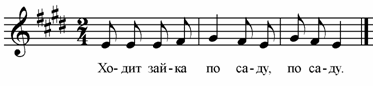 Следующие упражнения полезны для формирования артикуляционного навыка и навыка пения мажорного тетрахорда. 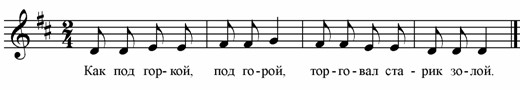 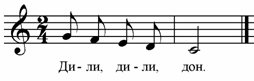 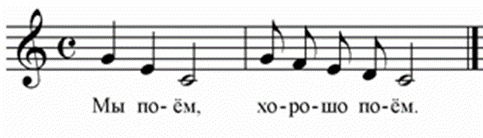 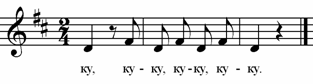 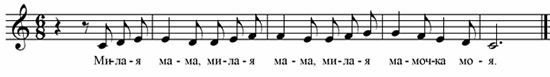 В дальнейшем дети переходят к другим упражнениям. Упражнение на legato и staccato.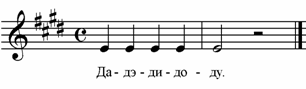 Формирование высокой позиции звука, округлости гласной, острого интонирования терцового тона, опорного дыхания.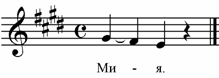 Осознанная фразировка, владение опорным дыханием.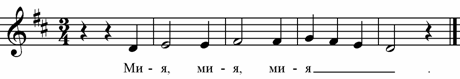 В этом упражнении необходимо чередовать staccato в первом и legato во втором такте.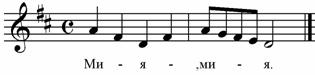 Усложнённый вариант предыдущего упражнения.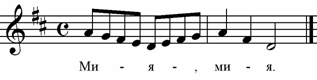 Штрих staccato, высокая позиция звука, точное интонирование, формирование гласной, расширение диапазона.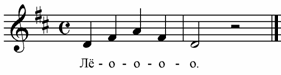 Усложнённый вариант предыдущего упражнения, требующий более широкого дыхания и ровности звука по всему диапазону.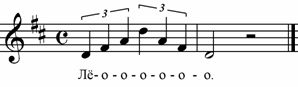 Преодоление зажатости гортани, ровность звука по всему диапазону, сглаживание регистров, использование резонаторов.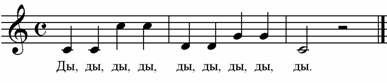 Этот комплекс распевок является обязательным для каждого урока. Следующие упражнения используются для детей с более высокими учебными возможностями.В распевах в 5 и 6 тактах нужно заострить внимание на исполнение второго звука. Я обычно прошу несколько замедлить их и почувствовать насколько широко и свободно, без «заваливания» звучат секунды.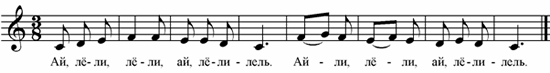 Упражнение, помогающее развить лёгкость и подвижность голоса.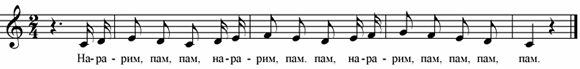 Акцент на верхней ноте и staccato. 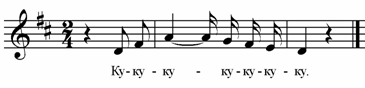 Высокая позиция звука, активность артикуляции.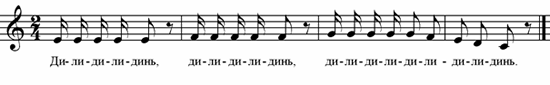 Для освоения дикционно сложного упражнения, исполняющегося в быстром темпе, я использую визуальное расположение слогов в пространстве, отмечаемое рукой с постепенным нарастанием темпа. В графической записи это выглядит так: ЛЯ-ли → ЛЕ-ли ← ЛЁ-ли.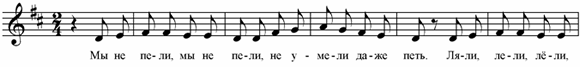 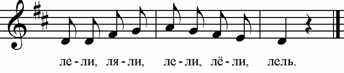 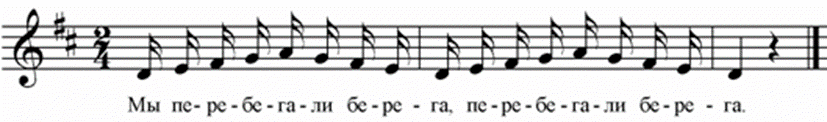 В заключении следует отметить, что только те упражнения будут полезны детям, целесообразность которых понятна преподавателю. Для работы над подвижностью и беглостью голоса на начальном этапе используются очень простые упражнения и поются сначала в очень спокойном темпе и ограниченном количестве, чтобы не утомлять гортань. Основной принцип в этой работе: точность интонации, отсутствие подъездов, скольжений, все четко, точно, ритмично. Сначала - гаммы в диапазоне октавы.Гаммы: исполнение ступеней гаммы с изменяющейся скоростью.Результат: Развитие реакции и скоординированности вокальных мышц. Стаккато: исполнение коротких отдельных нот за один цикл дыхания с использованием коротких выдохов. Ноты стаккато могут быть одинаковыми или составлять фразы.Результат: совершенствование управления дыханием при исполнении вокальных мелодий. Ноты стаккато должны пропеваться легко и поддерживаться артикуляцией дыханием. Арпеджио: исполнение фраз с нотами, составляющими аккорд. Арпеджио обычно строятся на мажорных, минорных и пентатонических аккордах.Результат: Развитие навыка исполнения по всему диапазону, облегчение переходов между регистрами, расширение диапазона совершенствование навыков управления дыханием.Артикуляция: использование 5 основных гласных (и-э-а-о-у) в совокупности с различными согласными в музыкальных фразах для создания коротких слогов.Результат: Развитие навыков артикуляции, а также создания тональных переходов между словами песни.Динамический контраст: исполнение длинной ноты среднего диапазона в течение 8 долей в медленном темпе с постепенным увеличением и затем снижением громкости. Здесь нужно следить за плавностью изменения громкости и неизменностью высоты тона.Результат: совершенствование управления динамикой голоса. При слабом звукоизвлечении следите за стабильностью дыхания. Пение в различных динамических диапазонах помогает более уверенно держать ноты.Расширение высотного диапазона: исполнение изменяющихся музыкальных фраз (звукорядов и арпеджио) с быстрыми переходами между высокими и низкими нотами. Не нужно задерживаться на границах своего диапазона.Результат: Развитие силы голоса. Постепенное расширение диапазона и развитие верхнего регистра позволяет обогатить звук голоса и сбалансировать его. Увеличение диапазона голоса позволит расширить исполняемый репертуар. Упражнение помогает освободиться от мышечного зажатия. Быстрый темп в соединении с пением стаккато и повторение определенного слога на каждом тоне («до», «да», «ди» и т.д.).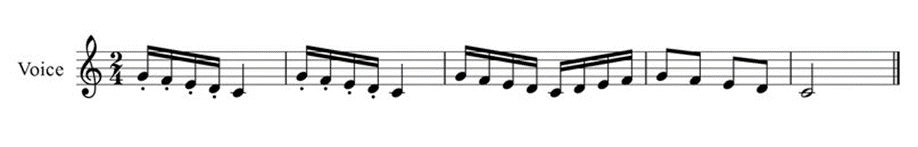 Два аналогичных упражнения. Первое исполняется приемом легато (слог «ми»), второе приемом стаккато (как в Упражнении №2). Задача состоит в том, чтобы во всех случаях повторенный после пауз звук попадал в одну ту же позицию. Упражнение следует выполнять в медленном темпе, успевая контролировать гортань.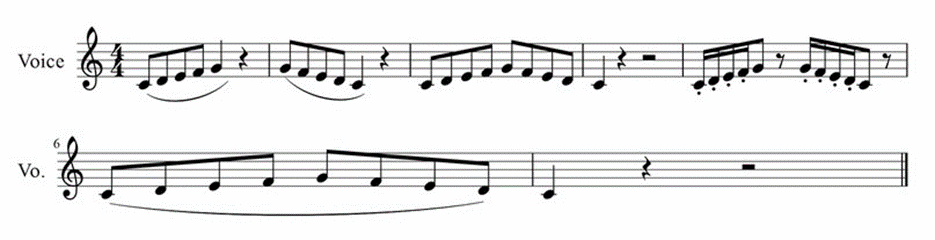 Упражнение для формирования гласных в низкой тесситуре. Гласные «и», «а», «о», «е-э». На нижних тонах необходимо сохранять позиции предыдущих гласных. Следите за своими ощущениями, гортань должна двигаться.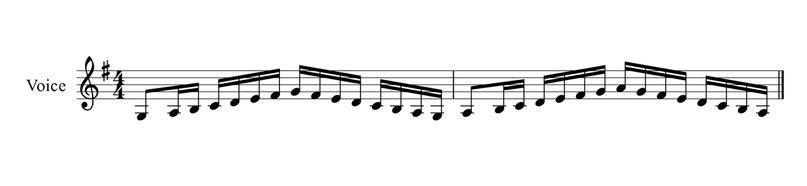 Развитие правильной атаки: Следить за толчкообразной работой диафрагмы и мышц живота. Синхронно с этими толчками расслабляются мышцы груди, и опускается челюсть.Сглаживание регистров. (вибрация губ, затем РРРРР)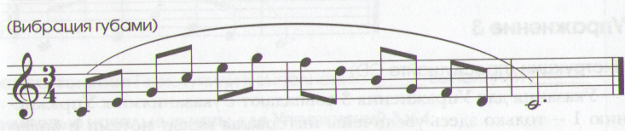 Следить за свободой губ и ровным наполненным звуком при переходе к головному регистру. Чем медленнее скорость вибрации, тем лучше.Развитие подвижности челюсти.
 Следить за четким произношением слогов, толчкообразной работой диафрагмы, гортань остается в среднем положении и не поднимается за звуком. Кончик языка касается двух верхних передних зубов.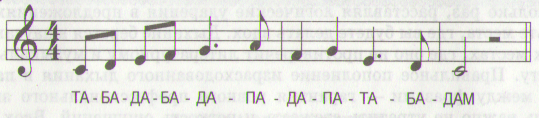 Переход от фальцета к грудному звуку.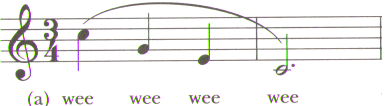 По мере усложнения вариантов вокально-технических упражнений необходимо следить за моментом возникновения состояния утомления. Все упражнения должны реализовываться при условии присутствия в звуке высокой певческой форманты. Правильная подача дыхания способствует не только красивому звучанию голоса, но и хорошей дикции. В свою очередь, легкая и отчетливая, координированная с дыханием артикуляция помогает сделать опору звука более крепкой. Мышечные ощущения занимают одно из ведущих мест в процессе упражнений. Обычно наше сознание их не фиксирует. Но чтобы проследить нарушения и заставить голосовые органы действовать координированно, то есть сделать вокальный аппарат управляемым, необходимо почувствовать движение отдельных мышечных групп. Таким образом, исходя из вокальных способностей каждого ребенка, в процессе обучения пению следует использовать индивидуальный подход в подборе вокально-технических упражнений. И не забывать о физиологических возможностях ребенка. Список литературы для учащихся1. Васина А.В. – Гроссман В.П. «Первая книжка о музыке». – М. Музыка, 1988.2. Волкова Г.В. «Логопедическая ритмика». М., Владос, 2008.3. Комиссарова Е.В. Наглядные средства в музыкальном воспитании школьников. - М.: Просвещение, 2009.4. Метлов Н.А. «Музыка – детям». – М.: Просвещение, 1985.5. Образцова Т. Н. «Музыкальные игры для детей» - М.: Лада, 2005.Список литературы для родителей1. Зимина А.Н. «Основы музыкального воспитания и развития детей младшего школьного возраста» - М., Владос, 2010.2. Ланкин В.Г. Музыка и развитие личности ребенка. - Томск: Издательство ТГПУ, 2005.3. Степанова С.В. «Методические и практические пояснения по развитию вокально-технических навыков на уроках сольного пения». – г. Котлас, 1997.Список литературы для педагога1. Вайчене А.И. «К вопросу о планировании и учёте музыкального воспитания». - М.: Просвещение, 2007.2.  Емельянов В.В. «Развитие голоса. Координация и тренаж» - СПб, 2007.3. Зимина А.Н. «Основы музыкального воспитания и развития детей младшего школьного возраста» - М., “Владос”, 2010.4. Кристи Г.Е. «Основы актерского мастерства». – М.: Советская Россия, 1970.5. Михайлова М. А. «Развитие музыкальных способностей детей» - Ярославль, «Академия развития», изд. 3, 2012.6. Саричева Е.Л. «Сценическое слово». – М.: Советское слово, 1963.Наименование объединения/студии в котором реализуется программаСтудия эстрадно – джазового вокала «НОВЫЕ ГОЛОСА» (ансамбли)Автор (педагог)Ковальчук Кристина СергеевнаНазвание программыСтудия эстрадно – джазового вокала «НОВЫЕ ГОЛОСА» (ансамбли)Направленность образовательной     программыХудожественнаяВидДополнительная общеобразовательная общеразвивающая программаТипМодифицированнаяЦель программыРаскрытие индивидуальных творческих способностей учащихся через вокально-сценическое искусство. Предмет обученияЭстрадный вокалСрок освоения1 годВозраст воспитанников7-17 летФормы аттестацииТворческие конкурсы, участие в концертной деятельностиФорма обученияГрупповая (ансамблевая)Режим занятий2 раза в неделю по 1 часу (45 мин)ДатапроведенияКонтролируемые знания, умения, навыки ФормапроведениядекабрьНавыки певческого дыхания. Вокальные навыки. Включение эмоционального заряда – состояние восторга, радости, легкое напевное звучание голоса в удобном диапазоне.Тестовое прослушивание, анкетирование, беседа – опрос.майНавыки певческого дыхания, выработка плавного и отрывистого голосоведения, отчетливая ясная артикуляция, атака звука, опорный звук, певческое вибрато, средства музыкальной выразительности.Тестовый опрос, творческий отчетныйконцерт.№ п/пНаименование учебных дисциплин, курсов, разделов и темВсего часовТеорияПрактикаФормы контроля1.Вводное занятие. Инструктаж по ТБ.22-Беседа, анкетирование2.Здоровье, уход за голосом.22-Беседа, опрос3.Подготовка вокалиста к пению.624Наблюдение, беседа4.«Дыхание».211Опрос, беседа5.Тренировка мышц диафрагмы.624Игра, показ6.Выразительность исполнения.624Урок – игра, тестирование7.Управление голосовыми связками по школе  Риггса.211Показ, наблюдение8.«Гласные и согласные звуки».211Урок – игра, тестирование9.«Певческое вибрато».211Показ, наблюдение10.«Дикция».624Беседа, опрос11.«Пение в унисон».615Наблюдение12.Постановка номеров.817Показ, урок - концерт13.«Хореография»422Урок – показ, анализ14.«Атака звука».312Беседа, показ15.«Опорный звук».413Беседа, показ16.Средства музыкальной выразительности.1019Беседа, тестирование17.Итоговое занятие.1-1Творческий показ ВСЕГОВСЕГО722349№ДатаДатаТемазанятияКол-вочасовФормазанятияМесто
проведенияВремя проведенияФормаконтроля№По плануПо фактуТемазанятияКол-вочасовФормазанятияМесто
проведенияВремя проведенияФормаконтроляСЕНТЯБРЬСЕНТЯБРЬСЕНТЯБРЬСЕНТЯБРЬСЕНТЯБРЬСЕНТЯБРЬСЕНТЯБРЬСЕНТЯБРЬСЕНТЯБРЬВводное занятие. Инструктаж по ТБ.Вводное занятие. Инструктаж по ТБ.Вводное занятие. Инструктаж по ТБ.Вводное занятие. Инструктаж по ТБ.2ч.03.09.19Вводный инструктаж по ТБ. Знакомство с коллективом.1БеседаМАОУ СОШ № 1713.00-13.45Тренировочная эвакуация, лекция06.09.19«Музыка – искусство звука». Размышления о музыке.1МузыкальныепосиделкиМАОУ СОШ № 1713.00-13.45БеседаЗдоровье и уход за голосом.Здоровье и уход за голосом.Здоровье и уход за голосом.Здоровье и уход за голосом.2ч.10.09.19Элементарная гигиена голоса.1БеседаМАОУ СОШ № 1713.00-13.45Музыкальнаявикторина13.09.19Питание, витамины, вредные привычки.1Занятие-презентацияМАОУ СОШ № 1713.00-13.45МузыкальнаявикторинаПодготовка вокалиста к пению.Подготовка вокалиста к пению.Подготовка вокалиста к пению.Подготовка вокалиста к пению.6ч.17.09.19Снятие напряжения с голосовых связок.1БеседаМАОУ СОШ № 1713.00-13.45Беседа20.09.19Основы постановки голоса.1БеседаМАОУ СОШ № 1713.00-13.45Беседа24.09.19Динамика звука.1Занятие-открытиеМАОУ СОШ № 1713.00-13.45Игра27.09.19Работа с музыкальным текстом.1Занятие-сказкаМАОУ СОШ № 1713.00-13.45Практическаяработа01.10.19Вокальная тренировка. Упражнения.1Практическое занятиеМАОУ СОШ № 1713.00-13.45ПрактическаяработаОКТЯБРЬОКТЯБРЬОКТЯБРЬОКТЯБРЬОКТЯБРЬОКТЯБРЬОКТЯБРЬОКТЯБРЬОКТЯБРЬ04.10.19Вокально-технические приемы в пении.1Занятие-репетицияМАОУ СОШ № 1713.00-13.45ПрактическаяработаДыханиеДыханиеДыханиеДыхание2ч.08.10.19Дыхательная система. Органы дыхания.1БеседаМАОУ СОШ № 1713.00-13.45Беседа11.10.19Дыхательные упражнения.1Практическое занятиеМАОУ СОШ № 1713.00-13.45ПрактическаяработаТренировка мышц диафрагмы.Тренировка мышц диафрагмы.Тренировка мышц диафрагмы.Тренировка мышц диафрагмы.6ч.15.10.19Что такое диафрагма?1БеседаМАОУ СОШ № 1713.00-13.45Беседа18.10.19Диафрагма при пении. Легато. Упражнения.1Практическое занятиеМАОУ СОШ № 1713.00-13.45Практическаяработа22.10.19Диафрагма при пении. Стаккато. Упражнения.1Практическое занятиеМАОУ СОШ № 1713.00-13.45Практическаяработа25.10.19Тренировка диафрагмы со звуком.1Занятие-играМАОУ СОШ № 1713.00-13.45Игра29.10.19Упражнения для снятия мышечных зажимов диафрагмы.1Практическое занятиеМАОУ СОШ № 1713.00-13.45Практическаяработа01.11.19Дыхательная гимнастика1Практическое занятиеМАОУ СОШ № 1713.00-13.45ПрактическаяработаНОЯБРЬНОЯБРЬНОЯБРЬНОЯБРЬНОЯБРЬНОЯБРЬНОЯБРЬНОЯБРЬНОЯБРЬВыразительность исполнения.Выразительность исполнения.Выразительность исполнения.Выразительность исполнения.6ч.05.11.19Средства музыкальной выразительности.1Музыкальное путешествиеМАОУ СОШ № 1713.00-13.45Музыкальнаявикторина08.11.19Мелодия. Мелодический рисунок.1Музыкальное путешествиеМАОУ СОШ № 1713.00-13.4512.11.19Регистры. Ритмы.1Практическое занятиеМАОУ СОШ № 1713.00-13.45Практическаяработа15.11.19Тембр – окрас звука.1БеседаМАОУ СОШ № 1713.00-13.45Беседа19.11.19Штрихи. Темп.1Практическое занятиеМАОУ СОШ № 1713.00-13.45Практическаяработа22.11.19Жанры в музыке. Музыкальный лад.1Музыкальное путешествиеМАОУ СОШ № 1713.00-13.45Управление голосовыми связками по школе  Риггса.Управление голосовыми связками по школе  Риггса.Управление голосовыми связками по школе  Риггса.Управление голосовыми связками по школе  Риггса.2ч.26.11.19Методы управления голосом и упражнения для развития голосовых связок. 1Занятие-открытиеМАОУ СОШ № 1713.00-13.45Беседа29.11.19Принцип расслабленного пения. Вокальный зажим.1Занятие-играМАОУ СОШ № 1713.00-13.45ИграГласные и согласные звуки.Гласные и согласные звуки.Гласные и согласные звуки.Гласные и согласные звуки.2ч.ДЕКАБРЬДЕКАБРЬДЕКАБРЬДЕКАБРЬДЕКАБРЬДЕКАБРЬДЕКАБРЬДЕКАБРЬДЕКАБРЬ03.12.19Интонирование гласных звуков.1Практическое занятиеМАОУ СОШ № 1713.00-13.45Практическаяработа06.12.19Интонирование согласных звуков.1Практическое занятиеМАОУ СОШ № 1713.00-13.45ПрактическаяработаПевческое вибрато.Певческое вибрато.Певческое вибрато.Певческое вибрато.2ч.10.12.19Что такое вибрато? Виды вибрато.1БеседаМАОУ СОШ № 1713.00-13.45Беседа13.12.19Как научиться петь вибрато? Упражнения.1Практическое занятиеМАОУ СОШ № 1713.00-13.45ПрактическаяработаДикция.Дикция.Дикция.Дикция.6ч.17.12.19Четкая артикуляция – основа хорошей дикции.1БеседаМАОУ СОШ № 1713.00-13.45Беседа20.12.19Упражнения «скороговорки».1Практическое занятиеМАОУ СОШ № 1713.00-13.45Игра24.12.19Упражнения для работы над дикцией.1Практическое занятиеМАОУ СОШ № 1713.00-13.45Практическаяработа27.12.19Техника речи.1Музыкальные посиделкиМАОУ СОШ № 1713.00-13.45Беседа10.01.20«Звукоподражания».1Занятие-играМАОУ СОШ № 1713.00-13.45ИграЯНВАРЬЯНВАРЬЯНВАРЬЯНВАРЬЯНВАРЬЯНВАРЬЯНВАРЬЯНВАРЬЯНВАРЬ14.01.20Вокальные дикционные упражнения.1Практическое занятиеМАОУ СОШ № 1713.00-13.45ПрактическаяработаПение в унисон.Пение в унисон.Пение в унисон.Пение в унисон.6ч.17.01.20Что такое унисон?1БеседаМАОУ СОШ № 1713.00-13.45Беседа21.01.20Упражнения для пения в унисон.1Практическое занятиеМАОУ СОШ № 1713.00-13.45Практическаяработа24.01.20Дыхание в унисоне.1Практическое занятиеМАОУ СОШ № 1713.00-13.45Практическаяработа28.01.20Фонопедическое упражнение-игра «Весенние голоса».1Занятие-играМАОУ СОШ № 1713.00-13.45Игра31.01.20Разучивание песенки «Петя шёл».1Постановочное занятиеМАОУ СОШ № 1713.00-13.45Практическаяработа04.02.20Музыкальная игра «Мы вместе». 1Занятие-играМАОУ СОШ № 1713.00-13.45ИграПостановка номеров.Постановка номеров.Постановка номеров.Постановка номеров.8ч.07.02.20Упражнения на предлагаемые обстоятельства.1Занятие-играМАОУ СОШ № 1713.00-13.45ИграФЕВРАЛЬФЕВРАЛЬФЕВРАЛЬФЕВРАЛЬФЕВРАЛЬФЕВРАЛЬФЕВРАЛЬФЕВРАЛЬФЕВРАЛЬ11.02.20Классификация эстрадных номеров.1Занятие-презентацияМАОУ СОШ № 1713.00-13.45Музыкальнаявикторина14.02.20Жанры. Оригинальные жанры.1Занятие-открытиеМАОУ СОШ № 1713.00-13.45Игра-соревнования18.02.20Тренинг – разминка. Упражнение «Струна», «Колокол».1Занятие-сказкаМАОУ СОШ № 1713.00-13.45Игра-соревнования21.02.20Этапы создания музыкального номера.1БеседаМАОУ СОШ № 1713.00-13.45Беседа25.02.20Скетч. Что это такое?1БеседаМАОУ СОШ № 1713.00-13.45Беседа28.02.20Образ исполнителя песни.1Музыкальные посиделкиМАОУ СОШ № 1713.00-13.45Беседа03.03.20«Минута славы».1ПостановочноезанятиеМАОУ СОШ № 1713.00-13.45ПрактическаяработаХореография.Хореография.Хореография.Хореография.4ч.06.03.20Хореография как вид искусства.1Музыкальное путешествиеМАОУ СОШ № 1713.00-13.45БеседаМАРТМАРТМАРТМАРТМАРТМАРТМАРТМАРТМАРТ10.03.20Сюжет в хореографии и его особенности. Тема. Идея.1Музыкальные посиделкиМАОУ СОШ № 1713.00-13.45Беседа13.03.20Рисунок и сценическое пространство.1Постановочное занятиеМАОУ СОШ № 1713.00-13.45Игра17.03.20Простые хореографические связки. Упражнения.1Практическое занятиеМАОУ СОШ № 1713.00-13.45ПрактическаяработаАтака звука.Атака звука.Атака звука.Атака звука.3ч.20.03.20Что такое атака? Виды атак.1БеседаМАОУ СОШ № 1713.00-13.45Беседа24.03.20Упражнения на развитие атаки в музыке.1Практическое занятиеМАОУ СОШ № 1713.00-13.45Практическаяработа27.03.20Придыхательные развивающие упражнения на слоги1Практическое занятиеМАОУ СОШ № 1713.00-13.45ПрактическаяработаОпорный звук.Опорный звук.Опорный звук.Опорный звук.4ч.31.03.20Опорные звуки в речи.1БеседаМАОУ СОШ № 1713.00-13.45Беседа03.04.20Последовательность работы со звуками.1Музыкальные посиделкиМАОУ СОШ № 1713.00-13.45Практическаяработа07.04.20Условия закрепления звуков в речи.1Практическое занятиеМАОУ СОШ № 1713.00-13.45Практическаяработа10.04.20Постановка звуков.1Практическое занятиеМАОУ СОШ № 1713.00-13.45ПрактическаяработаАПРЕЛЬАПРЕЛЬАПРЕЛЬАПРЕЛЬАПРЕЛЬАПРЕЛЬАПРЕЛЬАПРЕЛЬАПРЕЛЬСредства музыкальной выразительности.Средства музыкальной выразительности.Средства музыкальной выразительности.Средства музыкальной выразительности.10ч.14.04.20Распевания. Разогревание голосового аппарата.1Практическое занятиеМАОУ СОШ № 1713.00-13.45Практическаяработа17.04.20Знакомство с произведением.1Музыкальные посиделкиМАОУ СОШ № 1713.00-13.45Музыкальнаявикторина21.04.20Упражнения для развития вокально-ансамблевых навыков.1Практическое занятиеМАОУ СОШ № 1713.00-13.45Практическаяработа24.04.20Драматургия произведения.1МузыкальноепутешествиеМАОУ СОШ № 1713.00-13.45Беседа28.04.20Развитие фантазии и темпо-ритма. Упражнения «Сказка», «Кошка».1Занятие-играМАОУ СОШ № 1713.00-13.45Игра05.05.20Упражнения на координацию «Парус», «Ладошки».1Занятие-играМАОУ СОШ № 1713.00-13.45Игра08.05.20Анализ музыкального текста.1Музыкальные посиделкиМАОУ СОШ № 1713.00-13.45Игра-соревнования12.05.20Отрабатывание определенных певческих навыков.1Практическое занятиеМАОУ СОШ № 1713.00-13.45ПрактическаяработаМАЙМАЙМАЙМАЙМАЙМАЙМАЙМАЙМАЙ15.05.20Выразительное чтение музыкального текста.1Практическое занятиеМАОУ СОШ № 1713.00-13.45Практическаяработа19.05.20Вокальные упражнения. Филировка звука.1Практическое занятиеМАОУ СОШ № 1713.00-13.45ПрактическаяработаИтоговое занятие.Итоговое занятие.Итоговое занятие.Итоговое занятие.1ч.22.05.20Подведение итогов. Отчетный концерт объединения. 1ПостановочноезанятиеМАОУ СОШ № 1713.00-13.45Тематический концертИтого:Итого:Итого:Итого:72ч.